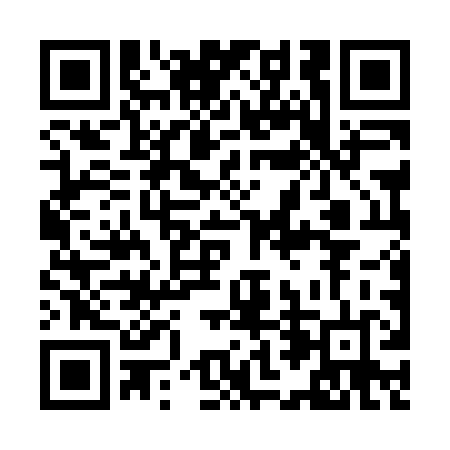 Prayer times for Country Club Run, Pennsylvania, USAWed 1 May 2024 - Fri 31 May 2024High Latitude Method: Angle Based RulePrayer Calculation Method: Islamic Society of North AmericaAsar Calculation Method: ShafiPrayer times provided by https://www.salahtimes.comDateDayFajrSunriseDhuhrAsrMaghribIsha1Wed4:386:021:004:517:599:242Thu4:366:011:004:528:009:253Fri4:346:001:004:528:019:274Sat4:335:581:004:528:029:285Sun4:315:571:004:538:039:306Mon4:305:561:004:538:049:317Tue4:285:551:004:538:059:328Wed4:275:541:004:538:069:349Thu4:255:531:004:548:079:3510Fri4:245:521:004:548:089:3611Sat4:235:511:004:548:099:3812Sun4:215:501:004:548:109:3913Mon4:205:491:004:558:119:4114Tue4:185:481:004:558:129:4215Wed4:175:471:004:558:139:4316Thu4:165:461:004:558:149:4517Fri4:155:451:004:568:159:4618Sat4:135:441:004:568:169:4719Sun4:125:431:004:568:179:4820Mon4:115:431:004:578:189:5021Tue4:105:421:004:578:199:5122Wed4:095:411:004:578:209:5223Thu4:085:401:004:578:209:5324Fri4:075:401:004:588:219:5525Sat4:065:391:004:588:229:5626Sun4:055:381:014:588:239:5727Mon4:045:381:014:588:249:5828Tue4:035:371:014:598:259:5929Wed4:025:371:014:598:2510:0030Thu4:015:361:014:598:2610:0131Fri4:015:361:014:598:2710:02